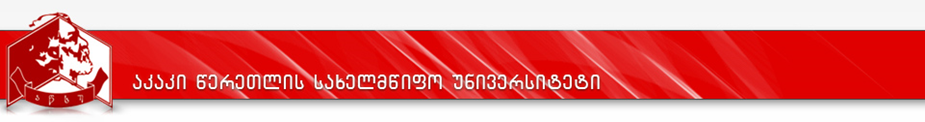 აგრარული ფაკულტეტისამაგისტრო პროგრამააგროინჟინერია -  Agro Engineeringხელმძღვანელი:  სოსო თავბერიძეაგროინჟინერიის დოქტორი, ასოცირებული პროფესორიელ. ფოსტა: sosotavberidze@yahoo.comტელ: 0 (431) 23-20-02;   577-13-15-27ქუთაისი2017 წ.კურიკულუმიდანართი 1სასწავლო გეგმა2017 წ.სამაგისტროპროგრამა  „აგროინჟინერია“ დანართი 2„დამტკიცებულია“   რექტორი ------------პროფ.გიორგი ღავთაძე    აკადემიური საბჭოს სხდომის             ოქმი № 1.   15.09.2017„დამტკიცებულია“დეკანი-----------––––  პროფ. ქ. კინწურაშვილი                ფაკულტეტის საბჭოს  სხდომის                          ოქმი №2. 08. 09. 2017პროგრამისდასახელებაპროგრამისდასახელებააგროინჟინერია„Agro Engineering“მისანიჭებელიაკადემიურიხარისხი/კვალიფიკაციამისანიჭებელიაკადემიურიხარისხი/კვალიფიკაციააგროინჟინერიის    მაგისტრი Master of Agro Engineeringფაკულტეტისდასახელებაფაკულტეტისდასახელებააგრარული ფაკულტეტიპროგრამის ხელმძღვანელი/ხელმძღვანელები/კოორდინატორიპროგრამის ხელმძღვანელი/ხელმძღვანელები/კოორდინატორისოსო თავბერიძე -აგროინჟინერიის დოქტორი, ასოცირებული პროფესორიტელ: 0 (431) 23-20-02;   577-13-15-27;  ელ. ფოსტა: sosotavberidze@yahoo.comპროგრამისხანგრძლივობა/მოცულობა (სემესტრი, კრედიტებისრაოდენობა)პროგრამისხანგრძლივობა/მოცულობა (სემესტრი, კრედიტებისრაოდენობა)პროგრამის ხანგრძლივობა –120 ECTS კრედიტი(1 კრედიტი=25 სთ., 4 სემესტრი)სწავლებისენასწავლებისენაქართული ენაპროგრამისშემუშავებისა და განახლებისთარიღები;პროგრამისშემუშავებისა და განახლებისთარიღები;პროგრამა შემუშავდა 2011-2012 წელსაკრედიტაცია გაიარა 2012 წლის 19.04. გადაწყვეტილება №122პროგრამაზედაშვებისწინაპირობები (მოთხოვნები)პროგრამაზედაშვებისწინაპირობები (მოთხოვნები)პროგრამაზედაშვებისწინაპირობები (მოთხოვნები)სამაგისტრო პროგრამის სტუდენტი შეიძლება გახდეს ბაკალავრის აკადემიური ხარისხის მქონე ან მასთან გათანაბრებული პირი, რომელიც გადის წინასწარ რეგისტრაციას ერთიანი ეროვნული გამოცდების ცენტრში, აბარებს საერთო ეროვნულ გამოცდას მაგისტრატურისათვის და სასპეციალიზაციო გამოცდასსამაგისტრო პროგრამისთვის „აგროინჟინერია“ აკაკი წერეთლის სახელმწიფო უნივერსიტეტში.სამაგისტრო პროგრამის სტუდენტი შეიძლება გახდეს ბაკალავრის აკადემიური ხარისხის მქონე ან მასთან გათანაბრებული პირი, რომელიც გადის წინასწარ რეგისტრაციას ერთიანი ეროვნული გამოცდების ცენტრში, აბარებს საერთო ეროვნულ გამოცდას მაგისტრატურისათვის და სასპეციალიზაციო გამოცდასსამაგისტრო პროგრამისთვის „აგროინჟინერია“ აკაკი წერეთლის სახელმწიფო უნივერსიტეტში.სამაგისტრო პროგრამის სტუდენტი შეიძლება გახდეს ბაკალავრის აკადემიური ხარისხის მქონე ან მასთან გათანაბრებული პირი, რომელიც გადის წინასწარ რეგისტრაციას ერთიანი ეროვნული გამოცდების ცენტრში, აბარებს საერთო ეროვნულ გამოცდას მაგისტრატურისათვის და სასპეციალიზაციო გამოცდასსამაგისტრო პროგრამისთვის „აგროინჟინერია“ აკაკი წერეთლის სახელმწიფო უნივერსიტეტში.პროგრამისმიზნებიპროგრამისმიზნებიპროგრამისმიზნები     საგანმანათლებლო პროგრამის მიზანია,  აგროინჟინერიის მიმართულებით მომზადდეს  მაგისტრის ხარისხის მქონე სპეციალისტი,  რომელიც მყარი საბაზისო ცოდნით და დროის შესატყვისი ტრანსფერული უნარებით შეძლებს  დინამიურად ცვლად გარემოში ორიენტირებას და ადაპტაციას დარგის თანამედროვე მოთხოვნების შესაბამისად. მას შესწავლილი აქვს: სამეცნიერო კვლევების მეთოდოლოგია, პროექტირების მეთოდები; სოფლის მეურნეობის ნედლეულის წარმოების ინოვაციური ტექნოლოგიების მიხედვით მანქანა-მოწყობილობების შერჩევის თანამედროვე მეთოდები, სპეციალური ტრანსპორტით სასოფლო–სამეურნეო ტვირთების გადაზიდვების ორგანიზაციის დაგეგმვისა და მართვის ეფექტური მეთოდები.პროგრამა ,,აგროინჟინერია“ იძლევა ცოდნას, რომელიც აღრმავებს საბაკალავრო პროგრამით მიღებულ განათლებას და უზრუნველყოფს საერთაშორისო ბაზარზე კონკურენტუნარიან სპეციალისტად ჩამოყალიბებას. მთავარი ყურადღება ექცევა მეცნიერულ კვლევებზე დამყარებული ცოდნის პრაქტიკაში განხორციელებას.     საგანმანათლებლო პროგრამის მიზანია,  აგროინჟინერიის მიმართულებით მომზადდეს  მაგისტრის ხარისხის მქონე სპეციალისტი,  რომელიც მყარი საბაზისო ცოდნით და დროის შესატყვისი ტრანსფერული უნარებით შეძლებს  დინამიურად ცვლად გარემოში ორიენტირებას და ადაპტაციას დარგის თანამედროვე მოთხოვნების შესაბამისად. მას შესწავლილი აქვს: სამეცნიერო კვლევების მეთოდოლოგია, პროექტირების მეთოდები; სოფლის მეურნეობის ნედლეულის წარმოების ინოვაციური ტექნოლოგიების მიხედვით მანქანა-მოწყობილობების შერჩევის თანამედროვე მეთოდები, სპეციალური ტრანსპორტით სასოფლო–სამეურნეო ტვირთების გადაზიდვების ორგანიზაციის დაგეგმვისა და მართვის ეფექტური მეთოდები.პროგრამა ,,აგროინჟინერია“ იძლევა ცოდნას, რომელიც აღრმავებს საბაკალავრო პროგრამით მიღებულ განათლებას და უზრუნველყოფს საერთაშორისო ბაზარზე კონკურენტუნარიან სპეციალისტად ჩამოყალიბებას. მთავარი ყურადღება ექცევა მეცნიერულ კვლევებზე დამყარებული ცოდნის პრაქტიკაში განხორციელებას.     საგანმანათლებლო პროგრამის მიზანია,  აგროინჟინერიის მიმართულებით მომზადდეს  მაგისტრის ხარისხის მქონე სპეციალისტი,  რომელიც მყარი საბაზისო ცოდნით და დროის შესატყვისი ტრანსფერული უნარებით შეძლებს  დინამიურად ცვლად გარემოში ორიენტირებას და ადაპტაციას დარგის თანამედროვე მოთხოვნების შესაბამისად. მას შესწავლილი აქვს: სამეცნიერო კვლევების მეთოდოლოგია, პროექტირების მეთოდები; სოფლის მეურნეობის ნედლეულის წარმოების ინოვაციური ტექნოლოგიების მიხედვით მანქანა-მოწყობილობების შერჩევის თანამედროვე მეთოდები, სპეციალური ტრანსპორტით სასოფლო–სამეურნეო ტვირთების გადაზიდვების ორგანიზაციის დაგეგმვისა და მართვის ეფექტური მეთოდები.პროგრამა ,,აგროინჟინერია“ იძლევა ცოდნას, რომელიც აღრმავებს საბაკალავრო პროგრამით მიღებულ განათლებას და უზრუნველყოფს საერთაშორისო ბაზარზე კონკურენტუნარიან სპეციალისტად ჩამოყალიბებას. მთავარი ყურადღება ექცევა მეცნიერულ კვლევებზე დამყარებული ცოდნის პრაქტიკაში განხორციელებას.სწავლისშედეგები(სწავლის შედეგების რუქა ახლავს დანართის სახით, იხ. დანართი 2)სწავლისშედეგები(სწავლის შედეგების რუქა ახლავს დანართის სახით, იხ. დანართი 2)სწავლისშედეგები(სწავლის შედეგების რუქა ახლავს დანართის სახით, იხ. დანართი 2)ცოდნა და გაცნობიერებააქვს ღრმა და სისტემური ცოდნა აგრარული მეურნეობრიობების მრავალფორმიანობის პირობებში სასოფლო–სამეურნეო ტექნიკის საექსპლუატაციო მაჩვენებლების განსაზღვრის მეთოდებისა და  მათი ეფექტურად გამოყენების მიზნით მუშაობის რაციონალური რეჟიმების შერჩევის შესახებ. იცის:სასოფლო–სამეურნეო ნედლეულის წარმოების ინოვაციური ტექნოლოგიები და მათი ტექნიკური უზრუნველყოფა. მეცხოველეობის ფერმებისა და კომპლექსების კონსტრუქციულ–ტექნოლოგიური სქემების დამუშავება ტექნიკურ–ეკონომიკური მაჩვენებლების გაანგარიშებით;მანქანების საიმედოობის შეფასებისა და გამოსადეგობის ოპტომალური ვადების დადგენის მეთოდები; მანქანა–ტექნოლოგიური სადგურების პროექტირებისა და ფუნქციონირების ძირითადი საკითხები;სპეციალური მოძრავი შემადგენლობის საექსპლუატაციო მაჩვენებლების განსაზღვრის  მეთოდები   და სასოფლო-სამეურნეო ტვირთების გადაზიდვის პროცესში მათი ეფექტურად გამოყენების შეფასების კრიტერიუმები. ტვირთმზიდი მოწყობილობების  კონსტრუირებისა და ანგარიშის მეთოდები;გადაზიდვების დაგეგმვის, ორგანიზაციისა და მართვის  მეთოდები თანამედროვე საინფორმაციო ტექნოლოგიების გამოყენებით;სატრანსპორტო პროცესების მოდელირება და ექსპერიმენტის დაგეგმვის მეთოდები;სატრანსპორტო გადაზიდვის პროცესში მოძრავი შემადგენლობის უსაფრთხოების უზრუნველყოფის მეთოდები;სამეცნიერო–ტექნიკური ინფორმაციის მოძიების რაციონალური ხერხები, მისი გამოყენება კვლევითი საქმიანობის წარმართვისათვის.აქვს ღრმა და სისტემური ცოდნა აგრარული მეურნეობრიობების მრავალფორმიანობის პირობებში სასოფლო–სამეურნეო ტექნიკის საექსპლუატაციო მაჩვენებლების განსაზღვრის მეთოდებისა და  მათი ეფექტურად გამოყენების მიზნით მუშაობის რაციონალური რეჟიმების შერჩევის შესახებ. იცის:სასოფლო–სამეურნეო ნედლეულის წარმოების ინოვაციური ტექნოლოგიები და მათი ტექნიკური უზრუნველყოფა. მეცხოველეობის ფერმებისა და კომპლექსების კონსტრუქციულ–ტექნოლოგიური სქემების დამუშავება ტექნიკურ–ეკონომიკური მაჩვენებლების გაანგარიშებით;მანქანების საიმედოობის შეფასებისა და გამოსადეგობის ოპტომალური ვადების დადგენის მეთოდები; მანქანა–ტექნოლოგიური სადგურების პროექტირებისა და ფუნქციონირების ძირითადი საკითხები;სპეციალური მოძრავი შემადგენლობის საექსპლუატაციო მაჩვენებლების განსაზღვრის  მეთოდები   და სასოფლო-სამეურნეო ტვირთების გადაზიდვის პროცესში მათი ეფექტურად გამოყენების შეფასების კრიტერიუმები. ტვირთმზიდი მოწყობილობების  კონსტრუირებისა და ანგარიშის მეთოდები;გადაზიდვების დაგეგმვის, ორგანიზაციისა და მართვის  მეთოდები თანამედროვე საინფორმაციო ტექნოლოგიების გამოყენებით;სატრანსპორტო პროცესების მოდელირება და ექსპერიმენტის დაგეგმვის მეთოდები;სატრანსპორტო გადაზიდვის პროცესში მოძრავი შემადგენლობის უსაფრთხოების უზრუნველყოფის მეთოდები;სამეცნიერო–ტექნიკური ინფორმაციის მოძიების რაციონალური ხერხები, მისი გამოყენება კვლევითი საქმიანობის წარმართვისათვის.ცოდნის პრაქტიკაში გამოყენების უნარიშეუძლია:დაგეგმილი აგროტექნოლოგიური ოპერაციების მიხედვით   ოპტიმალური ტექნიკურ–ეკონომიკური მაჩვენებლების მქონე სასოფლო–სამეურნეო ტექნიკის შერჩევისათვის ანალიზური კვლევების დაგეგმვა და ექსპერიმენტის ჩატარება.მეცხოველეობის ფერმებსა და კომპლექსებში ინფრასტრუქტურის დაგეგმარება;მანქანა–ტექნოლოგიური სადგურების საწარმოო პროგრამის შედგენა, ადგილობრივი, რაიონული და სამხარეო საწარმოთა პროექტირება;საიმედოობაზე კონტროლისა და სერვისის სისტემების   კვლევა; მანქანა-ტექნოლოგიური სადგურების დაგეგმარებისა და   რეკონსტრუქციის პროექტების შედგენა.გადაზიდვების პროცესში სპეციალური ტრანსპორტის ეფექტურად გამოყენების პირობების კვლევა და მოძრავი შემადგენლობის  რაციონალური ჯგუფის შერჩევა;ტვირთმზიდი მოწყობილობების ოპტიმალური ვარიანტის შერჩევისათვის ანალიზური კვლების ჩატარება;გადაზიდვების ორგანიზაციისა და მართვის პროგრესული მეთოდების შერჩევა;სატრანსპორტო პროცესების ოპტიმალური მოდელების შერჩევა და ექსპერიმენტის დაგეგმვა, ექსპერიმენტის შედეგების დამუშავება.შეუძლია:დაგეგმილი აგროტექნოლოგიური ოპერაციების მიხედვით   ოპტიმალური ტექნიკურ–ეკონომიკური მაჩვენებლების მქონე სასოფლო–სამეურნეო ტექნიკის შერჩევისათვის ანალიზური კვლევების დაგეგმვა და ექსპერიმენტის ჩატარება.მეცხოველეობის ფერმებსა და კომპლექსებში ინფრასტრუქტურის დაგეგმარება;მანქანა–ტექნოლოგიური სადგურების საწარმოო პროგრამის შედგენა, ადგილობრივი, რაიონული და სამხარეო საწარმოთა პროექტირება;საიმედოობაზე კონტროლისა და სერვისის სისტემების   კვლევა; მანქანა-ტექნოლოგიური სადგურების დაგეგმარებისა და   რეკონსტრუქციის პროექტების შედგენა.გადაზიდვების პროცესში სპეციალური ტრანსპორტის ეფექტურად გამოყენების პირობების კვლევა და მოძრავი შემადგენლობის  რაციონალური ჯგუფის შერჩევა;ტვირთმზიდი მოწყობილობების ოპტიმალური ვარიანტის შერჩევისათვის ანალიზური კვლების ჩატარება;გადაზიდვების ორგანიზაციისა და მართვის პროგრესული მეთოდების შერჩევა;სატრანსპორტო პროცესების ოპტიმალური მოდელების შერჩევა და ექსპერიმენტის დაგეგმვა, ექსპერიმენტის შედეგების დამუშავება.დასკვნის უნარიდამოუკიდებლად შეუძლია:ინოვაციური აგროტექნოლოგიური პროცესების მიხედვით მაღალმწარმოებლური მანქანა-მოწყობილობებისა და სატრანსპორტო საშუალებების შესახებ მონაცემთა ბაზის შექმნა და მათი ანალიზის მიდგომების შერჩევა.პრაქტიკული საქმიანობის პროცესში მოპოვებული   ინფორმაციის ანალიზის საფუძველზე მოახდინოს პრობლემების სისტემატიზაცია და განსაზღვროს მათი გადაჭრის გზები. ხოლო პროგრესული მეთოდების გამოყენებით შეიმუშავოს  შესაბამისი რეკომენდაციები და დასკვნები.დამოუკიდებლად შეუძლია:ინოვაციური აგროტექნოლოგიური პროცესების მიხედვით მაღალმწარმოებლური მანქანა-მოწყობილობებისა და სატრანსპორტო საშუალებების შესახებ მონაცემთა ბაზის შექმნა და მათი ანალიზის მიდგომების შერჩევა.პრაქტიკული საქმიანობის პროცესში მოპოვებული   ინფორმაციის ანალიზის საფუძველზე მოახდინოს პრობლემების სისტემატიზაცია და განსაზღვროს მათი გადაჭრის გზები. ხოლო პროგრესული მეთოდების გამოყენებით შეიმუშავოს  შესაბამისი რეკომენდაციები და დასკვნები.კომუნიკაციის უნარიშეუძლია მშობლიურ და უცხო ენაზე პროფესიულ საზოგადოებაში დამოუკიდებელი და კომპეტენტური კომუნიკაცია; პერსონალის ზედა და ქვედა რგოლებთან საქმიანი კომუნიკაციის დამყარება; ინტერნეტისა და სხვა ელექტრონული წყაროების გამოყენება კომუნიკაციისა და ინფორმაციის მოძიებისათვის; პროფესიულ საქმიანობასთან დაკავშირებულ საკითხებზე (პრობლემები, იდეები, ინოვაციები, პრობლემის გადაჭრის გზები) დარგის წამყვან სპეციალისტებთან კომუნიკაცია. ინოვაციური პროექტების ანგარიშების მომზადება და პრეზენტაცია.შეუძლია მშობლიურ და უცხო ენაზე პროფესიულ საზოგადოებაში დამოუკიდებელი და კომპეტენტური კომუნიკაცია; პერსონალის ზედა და ქვედა რგოლებთან საქმიანი კომუნიკაციის დამყარება; ინტერნეტისა და სხვა ელექტრონული წყაროების გამოყენება კომუნიკაციისა და ინფორმაციის მოძიებისათვის; პროფესიულ საქმიანობასთან დაკავშირებულ საკითხებზე (პრობლემები, იდეები, ინოვაციები, პრობლემის გადაჭრის გზები) დარგის წამყვან სპეციალისტებთან კომუნიკაცია. ინოვაციური პროექტების ანგარიშების მომზადება და პრეზენტაცია.სწავლის უნარიდამოუკიდებლად მუშაობს სამეცნიერო დარგობრივ ლიტერატურასთან, რეგულარულად განაახლებს ცოდნას და განსაზღვრავს ცოდნის ამაღლების მიმართულებას;შეუძლია ექსპერიმენტებში გამოიყენოს სასოფლო-სამეურნეო ტექნიკისა და სპეციალური ტრანსპორტის  კვლევის თანამედროვე მეთოდები, საწარმოო პროცესში განსაზღვროს მათი გამოყენების ეფექტურობის კრიტერიუმები. შეუძლია კვლევითი სამუშაოს შესრულება წინასწარ შეთანხმებული რეკომენდაციების/ინსტრუქციების მიხედვით ხელმძღვანელის მეთვალყურეობის ქვეშ;შეუძლია საკუთარი ცოდნის შეფასება და შემდგომი სწავლის საჭიროებების განსაზღვრა.დამოუკიდებლად მუშაობს სამეცნიერო დარგობრივ ლიტერატურასთან, რეგულარულად განაახლებს ცოდნას და განსაზღვრავს ცოდნის ამაღლების მიმართულებას;შეუძლია ექსპერიმენტებში გამოიყენოს სასოფლო-სამეურნეო ტექნიკისა და სპეციალური ტრანსპორტის  კვლევის თანამედროვე მეთოდები, საწარმოო პროცესში განსაზღვროს მათი გამოყენების ეფექტურობის კრიტერიუმები. შეუძლია კვლევითი სამუშაოს შესრულება წინასწარ შეთანხმებული რეკომენდაციების/ინსტრუქციების მიხედვით ხელმძღვანელის მეთვალყურეობის ქვეშ;შეუძლია საკუთარი ცოდნის შეფასება და შემდგომი სწავლის საჭიროებების განსაზღვრა.ღირებულებებიიცავს სასოფლო-სამეურნეო ნედლეულის წარმოებისა და გადაზიდვის პროცესში საუკეთესო ტექნიკის გამოყენებისათვისახალი და ოპტიმალური პროცესების დანერგვის პრინციპებს;შეუძლიაეთიკურიპრობლემებისამოცნობა, გაანალიზება,შესაბამისიგადაწყვეტილებებისშერჩევადადაცვა,რომელსაცადგილიაქვსწარმოებისა დაადამიანურრესურსების მართვის სფეროში.იცავს სასოფლო-სამეურნეო ნედლეულის წარმოებისა და გადაზიდვის პროცესში საუკეთესო ტექნიკის გამოყენებისათვისახალი და ოპტიმალური პროცესების დანერგვის პრინციპებს;შეუძლიაეთიკურიპრობლემებისამოცნობა, გაანალიზება,შესაბამისიგადაწყვეტილებებისშერჩევადადაცვა,რომელსაცადგილიაქვსწარმოებისა დაადამიანურრესურსების მართვის სფეროში.სწავლებისმეთოდებისწავლებისმეთოდებისწავლებისმეთოდებისწავლების მეთოდებია: ლექცია,  პრაქტიკული მუშაობა, ჯგუფში მუშაობა, ასევე შესაძლებელია გამოყენებული იქნას სწავლების აქტიური მეთოდები: დისკუსია, კითხვა–პასუხის სესია, კვლევითი ჯგუფი, დებატი, ჯგუფური განხილვები და პრაქტიკული სიტუაციების გარჩევები. სალექციო მუშაობის პროცესში ხდება სასწავლო კურსების ძირითადი საკითხების განხილვა.  ლექციაზე გამოიყენება საპრეზენტაციო  მასალები, პლაკატები, სლაიდები, პროექტორი და სხვა; პრაქტიკულ მეცადინეობებზე ხდება მათემატიკური და ფიზიკური მოდელირების კომპიუტერული პროგრამების გამოყენება. სწავლების მეთოდებია: ლექცია,  პრაქტიკული მუშაობა, ჯგუფში მუშაობა, ასევე შესაძლებელია გამოყენებული იქნას სწავლების აქტიური მეთოდები: დისკუსია, კითხვა–პასუხის სესია, კვლევითი ჯგუფი, დებატი, ჯგუფური განხილვები და პრაქტიკული სიტუაციების გარჩევები. სალექციო მუშაობის პროცესში ხდება სასწავლო კურსების ძირითადი საკითხების განხილვა.  ლექციაზე გამოიყენება საპრეზენტაციო  მასალები, პლაკატები, სლაიდები, პროექტორი და სხვა; პრაქტიკულ მეცადინეობებზე ხდება მათემატიკური და ფიზიკური მოდელირების კომპიუტერული პროგრამების გამოყენება. სწავლების მეთოდებია: ლექცია,  პრაქტიკული მუშაობა, ჯგუფში მუშაობა, ასევე შესაძლებელია გამოყენებული იქნას სწავლების აქტიური მეთოდები: დისკუსია, კითხვა–პასუხის სესია, კვლევითი ჯგუფი, დებატი, ჯგუფური განხილვები და პრაქტიკული სიტუაციების გარჩევები. სალექციო მუშაობის პროცესში ხდება სასწავლო კურსების ძირითადი საკითხების განხილვა.  ლექციაზე გამოიყენება საპრეზენტაციო  მასალები, პლაკატები, სლაიდები, პროექტორი და სხვა; პრაქტიკულ მეცადინეობებზე ხდება მათემატიკური და ფიზიკური მოდელირების კომპიუტერული პროგრამების გამოყენება. პროგრამის სტრუქტურაპროგრამის სტრუქტურაპროგრამის სტრუქტურასწავლებამოიცას2აკადემიურწელს (4სემესტრი), სასწავლო კურსების ხანგრძლივობაა 15 კვირა. შეფასების ფორმა ECTS მიხედვით.სასწავლო გეგმით გათვალისწინებული ყოველი სასწავლო კურსის ერთი კრედიტი შეესაბამება 25 ასტრონომულ საათს. პროგრამის სასწავლო გეგმით გათვალისწინებულია სპეციალობის სავალდებულო და არჩევითი კურსების ათვისება, მეცნიერული კვლევის უნარების გამომუშავება და ექსპერიმენტების ჩატარება, კვლევის შედეგებზე სამაგისტრო ნაშრომის მომზადება, გაფორმება და დაცვა. სამაგისტრო ნაშრომისათვის განკუთვნილია 30 კრედიტი. სამაგისტრონაშრომისთემისადახელმძღვანელისარჩევახდებაI სემესტრისდასაწყისში, არაუგვიანესსემესტრისდაწყებიდან1თვისგანმავლობაშიფაკულტეტისდეკანატშიდამტკიცდებაფაკულტეტისსაბჭოსსხდომაზე. სწავლებისათვის გამოყოფილი 120 კრედიტი ნაწილდება შემდეგნაირად:პროგრამის ძირითადი სავალდებულო კურსები - 65 კრედიტი;პროგრამის ძირითადი არჩევითი კურსები - 15 კრედიტი;მოდული I - სოფლის მეურნეობის მექანიზაცია - 40 კრედიტი;მოდული II - სპეციალური ტრანსპორტი სოფლის მეურმეობაში - 40 კრედიტი.სასწავლო გეგმა იხ.დანართის სახით!იხ დანართი 1.სწავლებამოიცას2აკადემიურწელს (4სემესტრი), სასწავლო კურსების ხანგრძლივობაა 15 კვირა. შეფასების ფორმა ECTS მიხედვით.სასწავლო გეგმით გათვალისწინებული ყოველი სასწავლო კურსის ერთი კრედიტი შეესაბამება 25 ასტრონომულ საათს. პროგრამის სასწავლო გეგმით გათვალისწინებულია სპეციალობის სავალდებულო და არჩევითი კურსების ათვისება, მეცნიერული კვლევის უნარების გამომუშავება და ექსპერიმენტების ჩატარება, კვლევის შედეგებზე სამაგისტრო ნაშრომის მომზადება, გაფორმება და დაცვა. სამაგისტრო ნაშრომისათვის განკუთვნილია 30 კრედიტი. სამაგისტრონაშრომისთემისადახელმძღვანელისარჩევახდებაI სემესტრისდასაწყისში, არაუგვიანესსემესტრისდაწყებიდან1თვისგანმავლობაშიფაკულტეტისდეკანატშიდამტკიცდებაფაკულტეტისსაბჭოსსხდომაზე. სწავლებისათვის გამოყოფილი 120 კრედიტი ნაწილდება შემდეგნაირად:პროგრამის ძირითადი სავალდებულო კურსები - 65 კრედიტი;პროგრამის ძირითადი არჩევითი კურსები - 15 კრედიტი;მოდული I - სოფლის მეურნეობის მექანიზაცია - 40 კრედიტი;მოდული II - სპეციალური ტრანსპორტი სოფლის მეურმეობაში - 40 კრედიტი.სასწავლო გეგმა იხ.დანართის სახით!იხ დანართი 1.სწავლებამოიცას2აკადემიურწელს (4სემესტრი), სასწავლო კურსების ხანგრძლივობაა 15 კვირა. შეფასების ფორმა ECTS მიხედვით.სასწავლო გეგმით გათვალისწინებული ყოველი სასწავლო კურსის ერთი კრედიტი შეესაბამება 25 ასტრონომულ საათს. პროგრამის სასწავლო გეგმით გათვალისწინებულია სპეციალობის სავალდებულო და არჩევითი კურსების ათვისება, მეცნიერული კვლევის უნარების გამომუშავება და ექსპერიმენტების ჩატარება, კვლევის შედეგებზე სამაგისტრო ნაშრომის მომზადება, გაფორმება და დაცვა. სამაგისტრო ნაშრომისათვის განკუთვნილია 30 კრედიტი. სამაგისტრონაშრომისთემისადახელმძღვანელისარჩევახდებაI სემესტრისდასაწყისში, არაუგვიანესსემესტრისდაწყებიდან1თვისგანმავლობაშიფაკულტეტისდეკანატშიდამტკიცდებაფაკულტეტისსაბჭოსსხდომაზე. სწავლებისათვის გამოყოფილი 120 კრედიტი ნაწილდება შემდეგნაირად:პროგრამის ძირითადი სავალდებულო კურსები - 65 კრედიტი;პროგრამის ძირითადი არჩევითი კურსები - 15 კრედიტი;მოდული I - სოფლის მეურნეობის მექანიზაცია - 40 კრედიტი;მოდული II - სპეციალური ტრანსპორტი სოფლის მეურმეობაში - 40 კრედიტი.სასწავლო გეგმა იხ.დანართის სახით!იხ დანართი 1.სტუდენტის ცოდნის შეფასების სისტემა და კრიტერიუმებისტუდენტის ცოდნის შეფასების სისტემა და კრიტერიუმებისტუდენტის ცოდნის შეფასების სისტემა და კრიტერიუმებისტუდენტთა მიღწევების შეფასება ხდება საქართველოს განათლებისა და მეცნიერების მინისტრის 2007 წლის 5 იანვრის №3 და  2016 წლის 18 აგვისტოს  №102/ნ  ბრძანებებით განსაზღვრული პუნქტების გათვალისწინებით. აკაკი წერეთლს სახელმწიფო უნივერსიტეტში არსებული სტუდენტთა შეფასების სისტემა შეიცვალა (დადგენილება №45 (16/17)  30 ივნისი, 2017 წელი),საგანმანათლებლო პროგრამის კომპონენტის შეფასების საერთო ქულიდან (100 ქულა) შუალედური შეფასების ხვედრითი წილი შეადგენს ჯამურად 60 ქულას (მოიცავს: სტუდენტის აქტივობა სასწავლო სემესტრის განმავლობაში – 30 ქულა და შუალედური გამოცდა – 30 ქულა), ხოლო 40 ქულა ეძლევა დასკვნით გამოცდას.ამრიგად,  სტუდენტი ფასდება შემდეგი სახით:სტუდენტის აქტივობა სასწავლო სემესტრის განმავლობაში (მოიცავს შეფასების სხვადასხვა კომპონენტებს) -30 ქულა;    შუალედური გამოცდა - 30 ქულა;დასკვნითი გამოცდა - 40 ქულა.      დასკვნით გამოცდაზე გასვლის უფლება ეძლევა სტუდენტს, რომელის შუალედური შეფასებების კომპონენტებში მინიმალური კომპეტენციის ზღვარი ჯამურად შეადგენს არანაკლებ 18 ქულას.	შეფასების სისტემა უშვებს:ა) ხუთი სახის დადებით შეფასებას:ა.ა) (A) ფრიადი – შეფასების 91-100 ქულა;ა.ბ) (B) ძალიან კარგი – მაქსიმალური შეფასების 81-90 ქულა; ა.გ) (C) კარგი – მაქსიმალური შეფასების 71-80 ქულა;ა.დ) (D) დამაკმაყოფილებელი – მაქსიმალური შეფასების 61-70 ქულა; ა.ე) (E) საკმარისი – მაქსიმალური შეფასების 51-60 ქულა.ბ) ორი სახის უარყოფით შეფასებას:ბ.ა) (FX) ვერ ჩააბარა – მაქსიმალური შეფასების 41-50 ქულა, რაც ნიშნავს, რომ სტუდენტს ჩასაბარებლად მეტი მუშაობა სჭირდება და ეძლევა დამოუკიდებელი მუშაობით დამატებით გამოცდაზე ერთხელ გასვლის უფლება;ბ.ბ) (F) ჩაიჭრა – მაქსიმალური შეფასების 40 ქულა და ნაკლები, რაც ნიშნავს, რომ სტუდენტის მიერ ჩატარებული სამუშაო არ არის საკმარისი და მას საგანი ახლიდან აქვს შესასწავლი.საგანმანათლებლო პროგრამის სასწავლო კომპონენტში, FX-ის მიღების შემთხვევაში  დამატებითი გამოცდა დაინიშნება დასკვნითი გამოცდის შედეგების გამოცხადებიდან არანაკლებ 5 დღეში დასკვნით გამოცდაზე სტუდენტის მიერ მიღებული შეფასების მინიმალური ზღვარი განისაზღვრება  15 ქულით.  სტუდენტის მიერ დამატებით გამოცდაზე მიღებულ შეფასებას არ ემატება დასკვნით შეფასებაში მიღებული ქულათა რაოდენობა. დამატებით გამოცდაზე მიღებული შეფასება არის დასკვნითი შეფასება და აისახება საგანმანათლებლო პროგრამის სასწავლო კომპონენტის საბოლოო შეფასებაში. დამატებით გამოცდაზე მიღებული შეფასების გათვალისწინებით საგანმანათლებლო კომპონენტის საბოლოო შეფასებაში 0-50 ქულის მიღების შემთხვევაში, სტუდენტს უფორმდება შეფასება F-0 ქულა.შენიშვნა:  შუალედური და დასკვნითი (დამატებითი) გამოცდები  ჩატარდება ფორმალიზებული წესით. ცალკეულ კურსებში შეფასების კრიტერიუმები განსაზღვრულია შესაბამისი კურსის სილაბუსით.სტუდენტთა მიღწევების შეფასება ხდება საქართველოს განათლებისა და მეცნიერების მინისტრის 2007 წლის 5 იანვრის №3 და  2016 წლის 18 აგვისტოს  №102/ნ  ბრძანებებით განსაზღვრული პუნქტების გათვალისწინებით. აკაკი წერეთლს სახელმწიფო უნივერსიტეტში არსებული სტუდენტთა შეფასების სისტემა შეიცვალა (დადგენილება №45 (16/17)  30 ივნისი, 2017 წელი),საგანმანათლებლო პროგრამის კომპონენტის შეფასების საერთო ქულიდან (100 ქულა) შუალედური შეფასების ხვედრითი წილი შეადგენს ჯამურად 60 ქულას (მოიცავს: სტუდენტის აქტივობა სასწავლო სემესტრის განმავლობაში – 30 ქულა და შუალედური გამოცდა – 30 ქულა), ხოლო 40 ქულა ეძლევა დასკვნით გამოცდას.ამრიგად,  სტუდენტი ფასდება შემდეგი სახით:სტუდენტის აქტივობა სასწავლო სემესტრის განმავლობაში (მოიცავს შეფასების სხვადასხვა კომპონენტებს) -30 ქულა;    შუალედური გამოცდა - 30 ქულა;დასკვნითი გამოცდა - 40 ქულა.      დასკვნით გამოცდაზე გასვლის უფლება ეძლევა სტუდენტს, რომელის შუალედური შეფასებების კომპონენტებში მინიმალური კომპეტენციის ზღვარი ჯამურად შეადგენს არანაკლებ 18 ქულას.	შეფასების სისტემა უშვებს:ა) ხუთი სახის დადებით შეფასებას:ა.ა) (A) ფრიადი – შეფასების 91-100 ქულა;ა.ბ) (B) ძალიან კარგი – მაქსიმალური შეფასების 81-90 ქულა; ა.გ) (C) კარგი – მაქსიმალური შეფასების 71-80 ქულა;ა.დ) (D) დამაკმაყოფილებელი – მაქსიმალური შეფასების 61-70 ქულა; ა.ე) (E) საკმარისი – მაქსიმალური შეფასების 51-60 ქულა.ბ) ორი სახის უარყოფით შეფასებას:ბ.ა) (FX) ვერ ჩააბარა – მაქსიმალური შეფასების 41-50 ქულა, რაც ნიშნავს, რომ სტუდენტს ჩასაბარებლად მეტი მუშაობა სჭირდება და ეძლევა დამოუკიდებელი მუშაობით დამატებით გამოცდაზე ერთხელ გასვლის უფლება;ბ.ბ) (F) ჩაიჭრა – მაქსიმალური შეფასების 40 ქულა და ნაკლები, რაც ნიშნავს, რომ სტუდენტის მიერ ჩატარებული სამუშაო არ არის საკმარისი და მას საგანი ახლიდან აქვს შესასწავლი.საგანმანათლებლო პროგრამის სასწავლო კომპონენტში, FX-ის მიღების შემთხვევაში  დამატებითი გამოცდა დაინიშნება დასკვნითი გამოცდის შედეგების გამოცხადებიდან არანაკლებ 5 დღეში დასკვნით გამოცდაზე სტუდენტის მიერ მიღებული შეფასების მინიმალური ზღვარი განისაზღვრება  15 ქულით.  სტუდენტის მიერ დამატებით გამოცდაზე მიღებულ შეფასებას არ ემატება დასკვნით შეფასებაში მიღებული ქულათა რაოდენობა. დამატებით გამოცდაზე მიღებული შეფასება არის დასკვნითი შეფასება და აისახება საგანმანათლებლო პროგრამის სასწავლო კომპონენტის საბოლოო შეფასებაში. დამატებით გამოცდაზე მიღებული შეფასების გათვალისწინებით საგანმანათლებლო კომპონენტის საბოლოო შეფასებაში 0-50 ქულის მიღების შემთხვევაში, სტუდენტს უფორმდება შეფასება F-0 ქულა.შენიშვნა:  შუალედური და დასკვნითი (დამატებითი) გამოცდები  ჩატარდება ფორმალიზებული წესით. ცალკეულ კურსებში შეფასების კრიტერიუმები განსაზღვრულია შესაბამისი კურსის სილაბუსით.სტუდენტთა მიღწევების შეფასება ხდება საქართველოს განათლებისა და მეცნიერების მინისტრის 2007 წლის 5 იანვრის №3 და  2016 წლის 18 აგვისტოს  №102/ნ  ბრძანებებით განსაზღვრული პუნქტების გათვალისწინებით. აკაკი წერეთლს სახელმწიფო უნივერსიტეტში არსებული სტუდენტთა შეფასების სისტემა შეიცვალა (დადგენილება №45 (16/17)  30 ივნისი, 2017 წელი),საგანმანათლებლო პროგრამის კომპონენტის შეფასების საერთო ქულიდან (100 ქულა) შუალედური შეფასების ხვედრითი წილი შეადგენს ჯამურად 60 ქულას (მოიცავს: სტუდენტის აქტივობა სასწავლო სემესტრის განმავლობაში – 30 ქულა და შუალედური გამოცდა – 30 ქულა), ხოლო 40 ქულა ეძლევა დასკვნით გამოცდას.ამრიგად,  სტუდენტი ფასდება შემდეგი სახით:სტუდენტის აქტივობა სასწავლო სემესტრის განმავლობაში (მოიცავს შეფასების სხვადასხვა კომპონენტებს) -30 ქულა;    შუალედური გამოცდა - 30 ქულა;დასკვნითი გამოცდა - 40 ქულა.      დასკვნით გამოცდაზე გასვლის უფლება ეძლევა სტუდენტს, რომელის შუალედური შეფასებების კომპონენტებში მინიმალური კომპეტენციის ზღვარი ჯამურად შეადგენს არანაკლებ 18 ქულას.	შეფასების სისტემა უშვებს:ა) ხუთი სახის დადებით შეფასებას:ა.ა) (A) ფრიადი – შეფასების 91-100 ქულა;ა.ბ) (B) ძალიან კარგი – მაქსიმალური შეფასების 81-90 ქულა; ა.გ) (C) კარგი – მაქსიმალური შეფასების 71-80 ქულა;ა.დ) (D) დამაკმაყოფილებელი – მაქსიმალური შეფასების 61-70 ქულა; ა.ე) (E) საკმარისი – მაქსიმალური შეფასების 51-60 ქულა.ბ) ორი სახის უარყოფით შეფასებას:ბ.ა) (FX) ვერ ჩააბარა – მაქსიმალური შეფასების 41-50 ქულა, რაც ნიშნავს, რომ სტუდენტს ჩასაბარებლად მეტი მუშაობა სჭირდება და ეძლევა დამოუკიდებელი მუშაობით დამატებით გამოცდაზე ერთხელ გასვლის უფლება;ბ.ბ) (F) ჩაიჭრა – მაქსიმალური შეფასების 40 ქულა და ნაკლები, რაც ნიშნავს, რომ სტუდენტის მიერ ჩატარებული სამუშაო არ არის საკმარისი და მას საგანი ახლიდან აქვს შესასწავლი.საგანმანათლებლო პროგრამის სასწავლო კომპონენტში, FX-ის მიღების შემთხვევაში  დამატებითი გამოცდა დაინიშნება დასკვნითი გამოცდის შედეგების გამოცხადებიდან არანაკლებ 5 დღეში დასკვნით გამოცდაზე სტუდენტის მიერ მიღებული შეფასების მინიმალური ზღვარი განისაზღვრება  15 ქულით.  სტუდენტის მიერ დამატებით გამოცდაზე მიღებულ შეფასებას არ ემატება დასკვნით შეფასებაში მიღებული ქულათა რაოდენობა. დამატებით გამოცდაზე მიღებული შეფასება არის დასკვნითი შეფასება და აისახება საგანმანათლებლო პროგრამის სასწავლო კომპონენტის საბოლოო შეფასებაში. დამატებით გამოცდაზე მიღებული შეფასების გათვალისწინებით საგანმანათლებლო კომპონენტის საბოლოო შეფასებაში 0-50 ქულის მიღების შემთხვევაში, სტუდენტს უფორმდება შეფასება F-0 ქულა.შენიშვნა:  შუალედური და დასკვნითი (დამატებითი) გამოცდები  ჩატარდება ფორმალიზებული წესით. ცალკეულ კურსებში შეფასების კრიტერიუმები განსაზღვრულია შესაბამისი კურსის სილაბუსით.დასაქმების სფეროებიდასაქმების სფეროებიდასაქმების სფეროებიმაგისტრის დასაქმების ობიექტებია: აგროლოჯისტიკის ცენტრები;აგროფირმები; სოფლის მეურნეობის სერვისცენტრები; სოფლის მეურნეობის სამინისტრო; სატვირთო ავტოსატრანსპორტო კომპანიები; შესაბამისი დარგის სამეცნიერო კვლევითი დაწესებულებები.მაგისტრის დასაქმების ობიექტებია: აგროლოჯისტიკის ცენტრები;აგროფირმები; სოფლის მეურნეობის სერვისცენტრები; სოფლის მეურნეობის სამინისტრო; სატვირთო ავტოსატრანსპორტო კომპანიები; შესაბამისი დარგის სამეცნიერო კვლევითი დაწესებულებები.მაგისტრის დასაქმების ობიექტებია: აგროლოჯისტიკის ცენტრები;აგროფირმები; სოფლის მეურნეობის სერვისცენტრები; სოფლის მეურნეობის სამინისტრო; სატვირთო ავტოსატრანსპორტო კომპანიები; შესაბამისი დარგის სამეცნიერო კვლევითი დაწესებულებები.სწავლისათვის აუცილებელი დამხმარე პირობები/რესურსებისწავლისათვის აუცილებელი დამხმარე პირობები/რესურსებისწავლისათვის აუცილებელი დამხმარე პირობები/რესურსებიმატერიალურ–ტექნიკური ბაზა:        სამაგისტრო პროგრამის სასწავლო კომპონენტი ხორციელდება აწსუ–ს აგრარული ფაკულტეტის აგროინჟინერიის დეპარტამენტის სასწავლო კაბინეტებსა და ლაბორატორიებში. მაგისტრანტები სასწავლო–პედაგოგიურ პრაქტიკას გაივლიან აწსუ–ს აგრარული ფაკულტეტის აგროინჟინერიის დეპარტამენტის სასწავლო და კომპიუტერულ კაბინეტებში. საწარმოო–პროფესიულ პრაქტიკას სპეციალობაში გაივლიან მხარისა და ქვეყნის წამყვან აგრარული მიმართულების საწარმოებსა და სატვირთო გადაზიდვების კომპანიებში, სამეცნიერო–კვლევით სტაჟირებას კი გაივლიან დარგის წამყვან სასწავლო და სამეცნიერო–კვლევით ცენტრებში, რომლებთანაც გაფორმებულია ურთიერთთანამშრომლობის ხელშეკრულებები.  ადამიანური რესურსი:მაგისტრის მომზადების საგანმანათლებლო პროგრამის განხორციელება უზრუნველყოფილია მაღალკვალიფიციური პედაგოგიური კადრებით, სასწავლო დისციპლინებს უძღვებიან შესაბამისი პროფილის აკადემიური ხარისხის მქონე 17 სპეციალისტი:  13 ასოცირებული პროფესორი, 4 მოწვეული სპეციალისტი, რომელთაც აქვთ პროფესიული საქმიანობის გამოცდილება და პედაგოგიური საქმიანობის პარალელურად ეწევიან სამეცნიერო–კვლევით, პრაქტიკულ და მეთოდურ მუშაობას.აკადემიური პერსონალი: მატერიალურ–ტექნიკური ბაზა:        სამაგისტრო პროგრამის სასწავლო კომპონენტი ხორციელდება აწსუ–ს აგრარული ფაკულტეტის აგროინჟინერიის დეპარტამენტის სასწავლო კაბინეტებსა და ლაბორატორიებში. მაგისტრანტები სასწავლო–პედაგოგიურ პრაქტიკას გაივლიან აწსუ–ს აგრარული ფაკულტეტის აგროინჟინერიის დეპარტამენტის სასწავლო და კომპიუტერულ კაბინეტებში. საწარმოო–პროფესიულ პრაქტიკას სპეციალობაში გაივლიან მხარისა და ქვეყნის წამყვან აგრარული მიმართულების საწარმოებსა და სატვირთო გადაზიდვების კომპანიებში, სამეცნიერო–კვლევით სტაჟირებას კი გაივლიან დარგის წამყვან სასწავლო და სამეცნიერო–კვლევით ცენტრებში, რომლებთანაც გაფორმებულია ურთიერთთანამშრომლობის ხელშეკრულებები.  ადამიანური რესურსი:მაგისტრის მომზადების საგანმანათლებლო პროგრამის განხორციელება უზრუნველყოფილია მაღალკვალიფიციური პედაგოგიური კადრებით, სასწავლო დისციპლინებს უძღვებიან შესაბამისი პროფილის აკადემიური ხარისხის მქონე 17 სპეციალისტი:  13 ასოცირებული პროფესორი, 4 მოწვეული სპეციალისტი, რომელთაც აქვთ პროფესიული საქმიანობის გამოცდილება და პედაგოგიური საქმიანობის პარალელურად ეწევიან სამეცნიერო–კვლევით, პრაქტიკულ და მეთოდურ მუშაობას.აკადემიური პერსონალი: მატერიალურ–ტექნიკური ბაზა:        სამაგისტრო პროგრამის სასწავლო კომპონენტი ხორციელდება აწსუ–ს აგრარული ფაკულტეტის აგროინჟინერიის დეპარტამენტის სასწავლო კაბინეტებსა და ლაბორატორიებში. მაგისტრანტები სასწავლო–პედაგოგიურ პრაქტიკას გაივლიან აწსუ–ს აგრარული ფაკულტეტის აგროინჟინერიის დეპარტამენტის სასწავლო და კომპიუტერულ კაბინეტებში. საწარმოო–პროფესიულ პრაქტიკას სპეციალობაში გაივლიან მხარისა და ქვეყნის წამყვან აგრარული მიმართულების საწარმოებსა და სატვირთო გადაზიდვების კომპანიებში, სამეცნიერო–კვლევით სტაჟირებას კი გაივლიან დარგის წამყვან სასწავლო და სამეცნიერო–კვლევით ცენტრებში, რომლებთანაც გაფორმებულია ურთიერთთანამშრომლობის ხელშეკრულებები.  ადამიანური რესურსი:მაგისტრის მომზადების საგანმანათლებლო პროგრამის განხორციელება უზრუნველყოფილია მაღალკვალიფიციური პედაგოგიური კადრებით, სასწავლო დისციპლინებს უძღვებიან შესაბამისი პროფილის აკადემიური ხარისხის მქონე 17 სპეციალისტი:  13 ასოცირებული პროფესორი, 4 მოწვეული სპეციალისტი, რომელთაც აქვთ პროფესიული საქმიანობის გამოცდილება და პედაგოგიური საქმიანობის პარალელურად ეწევიან სამეცნიერო–კვლევით, პრაქტიკულ და მეთოდურ მუშაობას.აკადემიური პერსონალი: №კურსის დასახელებას/კკრდატვირთვის მოცულობასთ-შიდატვირთვის მოცულობასთ-შიდატვირთვის მოცულობასთ-შიდატვირთვის მოცულობასთ-შილ/პ/ლ/ჯგ/ს.პსემესტრისემესტრისემესტრისემესტრისემესტრისემესტრიდაშვების წინაპირობა№კურსის დასახელებას/კკრდატვირთვის მოცულობასთ-შიდატვირთვის მოცულობასთ-შიდატვირთვის მოცულობასთ-შიდატვირთვის მოცულობასთ-შილ/პ/ლ/ჯგ/ს.პIIIIIIIIIIIIVდაშვების წინაპირობა№კურსის დასახელებას/კკრსულსაკონტაქტოსაკონტაქტოდამლ/პ/ლ/ჯგ/ს.პIIIIIIIIIIIIVდაშვების წინაპირობა№კურსის დასახელებას/კკრაუდიტორულიშუალედური და დასკვნითი გამოცდებილ/პ/ლ/ჯგ/ს.პIIIIIIIIIIIIVდაშვების წინაპირობა12345678910111112121314Iპროგრამის ძირითადი სავალდებულო კურსები  (65 კრედიტი)პროგრამის ძირითადი სავალდებულო კურსები  (65 კრედიტი)პროგრამის ძირითადი სავალდებულო კურსები  (65 კრედიტი)პროგრამის ძირითადი სავალდებულო კურსები  (65 კრედიტი)პროგრამის ძირითადი სავალდებულო კურსები  (65 კრედიტი)პროგრამის ძირითადი სავალდებულო კურსები  (65 კრედიტი)პროგრამის ძირითადი სავალდებულო კურსები  (65 კრედიტი)პროგრამის ძირითადი სავალდებულო კურსები  (65 კრედიტი)პროგრამის ძირითადი სავალდებულო კურსები  (65 კრედიტი)პროგრამის ძირითადი სავალდებულო კურსები  (65 კრედიტი)პროგრამის ძირითადი სავალდებულო კურსები  (65 კრედიტი)პროგრამის ძირითადი სავალდებულო კურსები  (65 კრედიტი)პროგრამის ძირითადი სავალდებულო კურსები  (65 კრედიტი)პროგრამის ძირითადი სავალდებულო კურსები  (65 კრედიტი)პროგრამის ძირითადი სავალდებულო კურსები  (65 კრედიტი)1პედაგოგიკაPPM04805125453782.1.0.0.055_2საინჟინრო ფსიქოლოგიაSFM02005125453782.1.0.0.05_3მანქანათა დინამიკა AEM02005125453781.2.0.0.05_4საინჟინრო დაგეგმარების მეთოდებიAEM00105125453782.1.0.0.05_5მეცნიერული კვლევის მეთოდებიაგროინჟინერიაშიAEM0020102507531733.2.0..010104;;16;17;6პროფესიული პრაქტიკაAEM00405125753480.0.5.0.055  3;4;7სამაგისტრო ნაშრომიAEM0170307504437040.44.0.0.030-სულსულ651625374211237151010101030IIპროგრამის ძირითადი არჩევითი კურსები  (15 კრედიტი)პროგრამის ძირითადი არჩევითი კურსები  (15 კრედიტი)პროგრამის ძირითადი არჩევითი კურსები  (15 კრედიტი)პროგრამის ძირითადი არჩევითი კურსები  (15 კრედიტი)პროგრამის ძირითადი არჩევითი კურსები  (15 კრედიტი)პროგრამის ძირითადი არჩევითი კურსები  (15 კრედიტი)პროგრამის ძირითადი არჩევითი კურსები  (15 კრედიტი)პროგრამის ძირითადი არჩევითი კურსები  (15 კრედიტი)პროგრამის ძირითადი არჩევითი კურსები  (15 კრედიტი)პროგრამის ძირითადი არჩევითი კურსები  (15 კრედიტი)პროგრამის ძირითადი არჩევითი კურსები  (15 კრედიტი)პროგრამის ძირითადი არჩევითი კურსები  (15 კრედიტი)პროგრამის ძირითადი არჩევითი კურსები  (15 კრედიტი)პროგრამის ძირითადი არჩევითი კურსები  (15 კრედიტი)პროგრამის ძირითადი არჩევითი კურსები  (15 კრედიტი)8-11დარგობრივი ინგლისური ენა HEM7005125453780.3.0.0.0558-11დარგობრივი გერმანული ენაHSM09205125453780.3.0.0.0558-11დარგობრივი ფრანგული ენაAFM08505125453780.3.0.0.0558-11დარგობრივი რუსული ენაASM09905125453780.3.0.0.05512-13თერმოდინამიკა და სითბოგადაცემაAEM00315125453781.2.0.0.05512-13თბოტექნიკა – სამაცივრო ტექნიკის საფუძვლებიACM00115125453781.2.0.0.05514-15პროექტის მენეჯმენტიSEM09115125453781.2.0.0.05514-15საწარმოო მენეჯმენტიSEM09215125453781.2.0.0.055სულსულ153751359234IIIმოდული   I   –  სოფლის მეურნეობის მექანიზაცია (40 კრედიტი)მოდული   I   –  სოფლის მეურნეობის მექანიზაცია (40 კრედიტი)მოდული   I   –  სოფლის მეურნეობის მექანიზაცია (40 კრედიტი)მოდული   I   –  სოფლის მეურნეობის მექანიზაცია (40 კრედიტი)მოდული   I   –  სოფლის მეურნეობის მექანიზაცია (40 კრედიტი)მოდული   I   –  სოფლის მეურნეობის მექანიზაცია (40 კრედიტი)მოდული   I   –  სოფლის მეურნეობის მექანიზაცია (40 კრედიტი)მოდული   I   –  სოფლის მეურნეობის მექანიზაცია (40 კრედიტი)მოდული   I   –  სოფლის მეურნეობის მექანიზაცია (40 კრედიტი)მოდული   I   –  სოფლის მეურნეობის მექანიზაცია (40 კრედიტი)მოდული   I   –  სოფლის მეურნეობის მექანიზაცია (40 კრედიტი)მოდული   I   –  სოფლის მეურნეობის მექანიზაცია (40 კრედიტი)მოდული   I   –  სოფლის მეურნეობის მექანიზაცია (40 კრედიტი)მოდული   I   –  სოფლის მეურნეობის მექანიზაცია (40 კრედიტი)მოდული   I   –  სოფლის მეურნეობის მექანიზაცია (40 კრედიტი)16ტრაქტორებისა და ავტომობილების  თეორიაACMX0050102507531732.3.0.0.010103;4;17სასოფლო-სამეურნეო და სამელიორაციო მანქანების თეორია და დაგეგმარებაACM00605125453781.2.0.0.0553;4;18სასოფლო-სამეურნეო ნედლეულის დამამუშავებელი მანქანა-მოწყობილობებიACM00705125453782.1.0.0.0553;4;19მეცხოველეობის ფერმების   დაგეგმარება ACM00805125453781.2.0.0.054;17;20აგროსაქონელწარმოებაში მანქანათა ექსპლუატაციის თეორიაACM0090102507531732.3.0.0.01016;1721მანქანების საიმედოობისა და რემონტის თეორიაACM 01005125453781.2.0.0.0516;17;18;სულსულ401000330186582020IVმოდული   I I   –  სპეციალურიტრანსპორტისოფლისმეურნეობაში(40 კრედიტი)მოდული   I I   –  სპეციალურიტრანსპორტისოფლისმეურნეობაში(40 კრედიტი)მოდული   I I   –  სპეციალურიტრანსპორტისოფლისმეურნეობაში(40 კრედიტი)მოდული   I I   –  სპეციალურიტრანსპორტისოფლისმეურნეობაში(40 კრედიტი)მოდული   I I   –  სპეციალურიტრანსპორტისოფლისმეურნეობაში(40 კრედიტი)მოდული   I I   –  სპეციალურიტრანსპორტისოფლისმეურნეობაში(40 კრედიტი)მოდული   I I   –  სპეციალურიტრანსპორტისოფლისმეურნეობაში(40 კრედიტი)მოდული   I I   –  სპეციალურიტრანსპორტისოფლისმეურნეობაში(40 კრედიტი)მოდული   I I   –  სპეციალურიტრანსპორტისოფლისმეურნეობაში(40 კრედიტი)მოდული   I I   –  სპეციალურიტრანსპორტისოფლისმეურნეობაში(40 კრედიტი)მოდული   I I   –  სპეციალურიტრანსპორტისოფლისმეურნეობაში(40 კრედიტი)მოდული   I I   –  სპეციალურიტრანსპორტისოფლისმეურნეობაში(40 კრედიტი)მოდული   I I   –  სპეციალურიტრანსპორტისოფლისმეურნეობაში(40 კრედიტი)მოდული   I I   –  სპეციალურიტრანსპორტისოფლისმეურნეობაში(40 კრედიტი)მოდული   I I   –  სპეციალურიტრანსპორტისოფლისმეურნეობაში(40 კრედიტი)22სპეციალური მოძრავი შემადგენლობაACM0110102509031582.3.0.0.010103;4;23ტვირთმზიდი მოწყობილობების კონსტრუირება და ანგარიშიACM01205125453782.1.0.0.055  4;22;24საგზაო მოძრაობის ორგანიზაცია და სპეციალური ტრანსპორტის მოძრაობის უსაფრთხოებაACM01305125453782.1.0.0.0552;3;4;25სპეციალური ტრანსპორტის საიმედოობა და სერვისიACM01405125453781.2.0.0.053;22;24;26გადაზიდვების ორგანიზაცია და მართვაACM0150102509031583.2.0.0.01022;24;25;27სატრანსპორტო პროცესების მოდელირება ACM01605125453782.1.0.0.0522;23;24;სულ4010003601862820202020ჯამი12030003030303030№კურსის დასახელებაგასავითარებელი კომპეტენციებიგასავითარებელი კომპეტენციებიგასავითარებელი კომპეტენციებიგასავითარებელი კომპეტენციებიგასავითარებელი კომპეტენციებიგასავითარებელი კომპეტენციები№კურსის დასახელებაცოდნა და გაცნობიერებაცოდნის პრაქ-ში გამოყენების უნარიდასკვნის უნარიკომუნიკაციის უნარისწავლის უნარიღირებულებები1პედაგოგიკაxxxxxx2საინჟინრო ფსიქოლოგიაxxxx3მანქანათა დინამიკა xxxx4საინჟინრო დაგეგმარების მეთოდებიxxxx5მეცნიერული კვლევის მეთოდებიაგროინჟინერიაშიxxxxxx6პროფესიული პრაქტიკაxxxxxx7სამაგისტრო ნაშრომიxxxxxx8ინგლისური ენაxxxx9გერმანული ენაxxxx10ფრანგული ენაxxxx11რუსული ენაxxxxxx12თერმოდინამიკა და სითბოგადაცემაxxxxxx13თბოტექნიკა – სამაცივრო ტექნიკის საფუძვლებიxxxxxx14პროექტის მენეჯმენტიxxxxx15საწარმოო მენეჯმენტიxxxx16ტრაქტორებისა და ავტომობილების  თეორიაxxxxx17სასოფლო–სამეურნეო დასამელიორაციომანქანების თეორია და დაგეგმარებაxxxxx18სასოფლო-სამეურნეო ნედლეულის დამამუშავებელი მანქანა-მოწყობილობებიxxxxx19მეცხოველეობის ფერმების   დაგეგმარება xxxxx20აგროსაქონელწარმოებაში მანქანათა ექსპლუატაციის თეორიაxxxxxx21მანქანების საიმედოობისა და რემონტის თეორიაxxxxxx22სპეციალური მოძრავი შემადგენლობაxxxxxx23ტვირთმზიდი მოწყობილობების კონსტრუირება და ანგარიშიxxxxxx24საგზაო მოძრაობის ორგანიზაცია და სპეციალური ტრანსპორტის მოძრაობის უსაფრთხოებაxxxxxx25სპეციალური ტრანსპორტის საიმედოობა და სერვისიxxxxxx26გადაზიდვების ორგანიზაცია და მართვაxxxxxx27სატრანსპორტო პროცესების მოდელირება xxxxxx